Bilan de la période 4 (Mars-Avril 2018-2019) :AGIR, S’EXPRIMER, COMPRENDRE À TRAVERS L’ACTIVITE PHYSIQUE avec les intelligences multiplesChaque période de l’année scolaire est consacrée à un domaine d’apprentissage, il y en a 5 :Mobiliser le langage dans toutes ses dimensionsAgir, s'exprimer, comprendre à travers l'activité physiqueAgir, s'exprimer, comprendre à travers les activités artistiquesConstruire les premiers outils pour construire sa penséeExplorer le mondePour chaque domaine d’apprentissage, les programmes indiquent des attendus en fin d’école maternelle. Ces compétences sont travaillées tout au long du cycle 1.Dans notre classe, nous utilisons les intelligences multiples pour acquérir ces attendus, c'est-à-dire que chacun a sa manière d’apprendre, pour certains, c’est plus facile en observant, d’autres avec la musique, d’autres en bougeant, d’autres encore en parlant, ou en dessinant. C’est pourquoi chaque compétence visée est proposée à travers des activités diversifiées. Les enfants ont le choix et vont vers ce qui leur correspond le mieux. Petit à petit, ils découvrent d’autres manières d’apprendre, mais ils sont d’abord valorisés dans leurs réussites grâce à leur intelligence dominante. Chacun a plusieurs intelligences dominantes et toutes les compétences ne sont pas présentées sous les 8 formes (voir tableau ci-dessous), cela incite à aller vers d’autres choix. Ce qui est attendu des enfants en fin d'école maternelle - Courir, sauter, lancer de différentes façons, dans des espaces et avec des matériels variés, dans un but précis.- Ajuster et enchaîner ses actions et ses déplacements en fonction d'obstacles à franchir ou de la trajectoire d'objets sur lesquels agir.- Se déplacer avec aisance dans des environnements variés, naturels ou aménagés.- Construire et conserver une séquence d'actions et de déplacements, en relation avec d'autres partenaires, avec ou sans support musical.- Coordonner ses gestes et ses déplacements avec ceux des autres, lors de rondes et jeux chantés.- Coopérer, exercer des rôles différents complémentaires, s'opposer, élaborer des stratégies pour viser un but ou un effet commun.Nous avons également travaillé les autres domaines d’apprentissage et notamment Mobiliser le langage dans toutes ses dimensions qui représente l’enjeu premier de l’école maternelle.Je reste à votre disposition pour des explications supplémentaires.       IM ACTIVITESCOMPETENCE VISEE NATURALISTE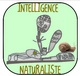 MUSICALE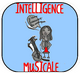 INTERPERSONNELLE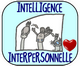 INTRAPERSONNELLE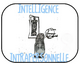 VISUELLE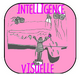 CORPORELLE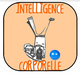 VERBALE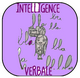 LOGICO-MATHs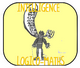 SEMAINE 21Faire émerger les représentations initiales et commencer à émettre des hypothèses/Évaluation diagnostique « Qu’est-ce que je sais faire ? » (Phase de découverte)Trier les graines des non grainesComptineAbaquesTableau à double entrée (1)Mélange des couleursESPACE MOTEUR« Les seaux »Trier des graines des non grainesAlgorithme 1-1SEMAINE 22Comprendre qu'une sorte de graine donne une même espèce de plante et qu'il existe une grande variété de graines/Jeu « C’est mon équipe » et jeu « La balle au fond » (phase de référence)Planter des bulbes/Ranger les étapes de la vieComptine/Théâtre Femina(Good morning England)Trier des grainesTableau à double entrée (2)Pot d’herbe à la manière de Blazy/Trier des grainesESPACE MOTEUR« Les seaux »Planter des bulbes/Ranger les étapes de la vieAlgorithme 2-2/Puzzle couvertureSEMAINE 23Comprendre comment la graine devient une plante/A partir du jeu « Remplir sa maison », chercher des variantes pour un nouveau jeu. (Phase d’entrainement)Observer une plantuleComptineAlgorithmes à trousTrier des graines/ Tableau à double entrée (2)Tableau « jardinière de fleurs »/Association couleur 2 à 2ESPACE MOTEUR « Le croquet »Reconstituer des mots avec lettresCollection équipotentes graine/fleurSEMAINE 24Comprendre que les graines germent et donnent des plantes/Notre jeu des « super jardiniers » (phase de réinvestissement)Comprendre que les plantes ont des besoinsComptineAlgorithmes à trous/Fiche mars/Musée imaginéReconstituer son prénom/Tableau à double entrée (3)Tableau « jardinière de fleurs »/Associer images 2 à 2ESPACE MOTEUR « Le croquet »/Expérimenter divers outilsExpérimenter divers outilsTableau à double entrée (3)SEMAINE 25Connaître les différentes partie d’une plante./Évaluation sommative « Qu’est-ce que j’ai appris et qu’est-ce que je sais faire ? » (Phase bilan)Dessiner le bonhomme (carnaval)ComptineCarnaval /Visite musée Aquitaine (les monstres)Ateliers autonomes/Tableau à double entrée (3)Tableau « jardinière de fleurs » /Paniers de PâquesESPACE MOTEUR « Les échasses »Raconter « en quoi j’étais déguisé »Coller la poule dans la bonne case (1)SEMAINE 26Comprendre que pour grandir, la plante a besoin de terre, d'eau et de lumière/Construire et conserver une séquence d'actions et de déplacements, en relation avec d'autres partenaires, avec ou sans support musicalBilan ComptineFiche avril/Chasse aux œufsJeu des maisonsPaniers de Pâques /Mosaïque graines (Marc Pouyet)ESPACE MOTEUR « Les échasses »Bilan/Choix activitésColler la poule dans la bonne case (2 & 3)/jeu des coccinelles